GLOuCESTER COunTy'S HOuSEHOLD SPECIAL WASTE PROGRAM . . .Since 1989 Gloucester County has been conducting collection days where residents can drop-off their "Household Special Waste" (HSW) at a designated location for free. The Gloucester County Improvement Authority (GCIA)/Office of Recycling, in cooperation with the Gloucester County Board of Commissioners,  continues these  drop-off HSW Events to provide a free convenient disposal method for Gloucester County residents. In 2022, Gloucester County will sponsor four collection events. Over the years, Gloucester County's HSW Program has accepted thousands of pounds of hazardous materials, removing them from the regular waste stream.Due to the extensive costs associated with the LOCATION:Gloucester Co. Solid Waste Complex, 493 Monroeville Rd. (Rt. 694), S. HarrisonDates:	April 9, 2022September 17, 2022 (All events: 8:00 am - 2:00 pm)RAIN or SHINEHSW Program, the present four day schedule is	 	 the most the GCIA/Office of Recycling can offerand still remain within budgetary constraints.THE 2022 HSW COLLECTION DAYS ARE LIMITED TO GLOUCESTER COUNTY RESIDENTS ONLY!!COMMERCIAL BUSINESSES ARE PROHIBITED FROM PARTICIPATING IN THESE EVENTS!!LOCATION:Gloucester County Road Department, 1200 North Delsea Dr. (Rt. 47), ClaytonDates:	May 21, 2022October 29, 2022(NEW DATE)(All events: 8:00 am - 2:00 pm)RAIN or SHINENO TIRES OR ASBESTOS PRODUCTS WILL BE ACCEPTED.For tire disposal contact (856) 478-6045For asbestos disposal contact (856) 478-6045 Latex paint will NOT be accepted for disposal! It is awater based paint & considered NON-HAZARDOUS when dried out.For those of you who have empty latex paint cans, please take the lids off and place them in your regular household trash. For those cans that still have paint in them: if the latex paint has solidified, that too can be placed in the trash with the lids off. Kitty litter or any other clay based quick dry product may be used to dry out any remaining liquid paint that is left. Place the hardened paint can in the trash as above. If we all work together, we can keep HSW disposal costs down and continue our HSW Collections for many years to come.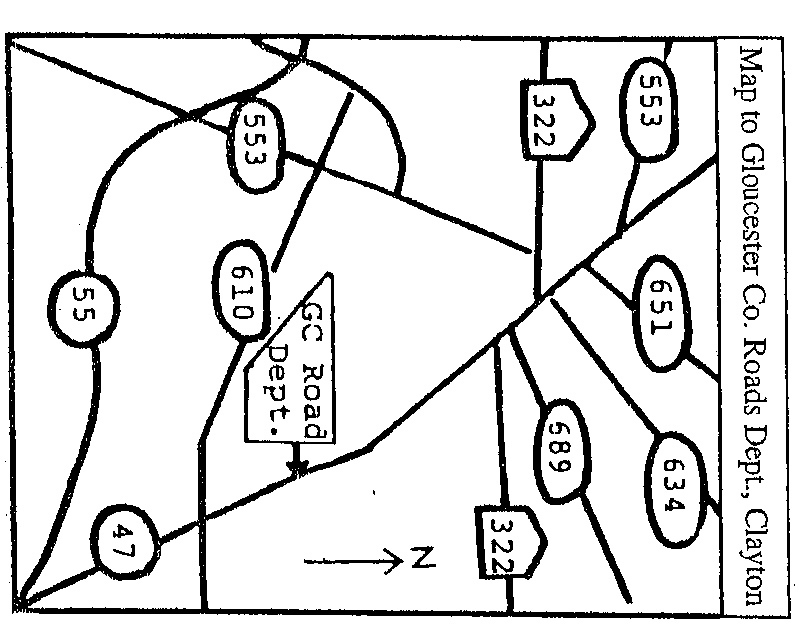 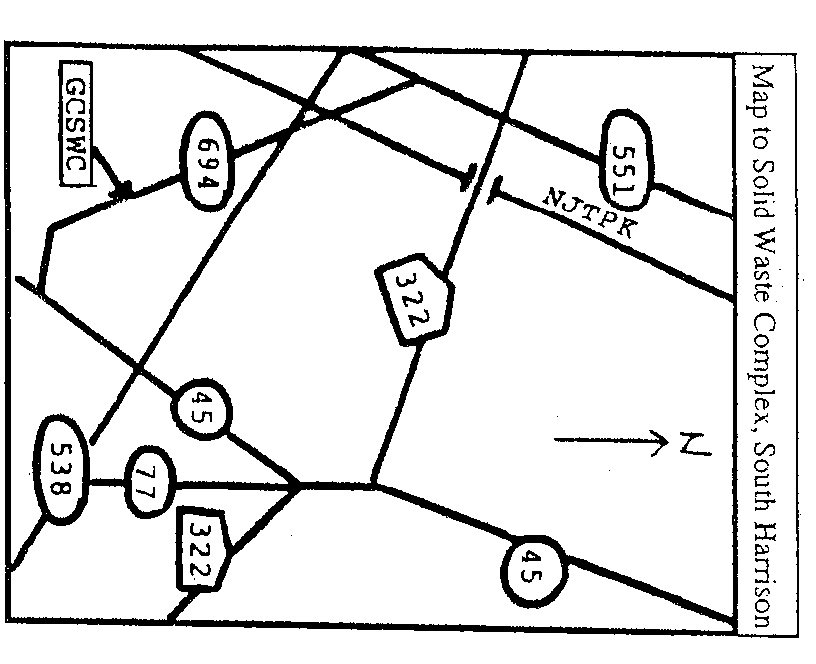 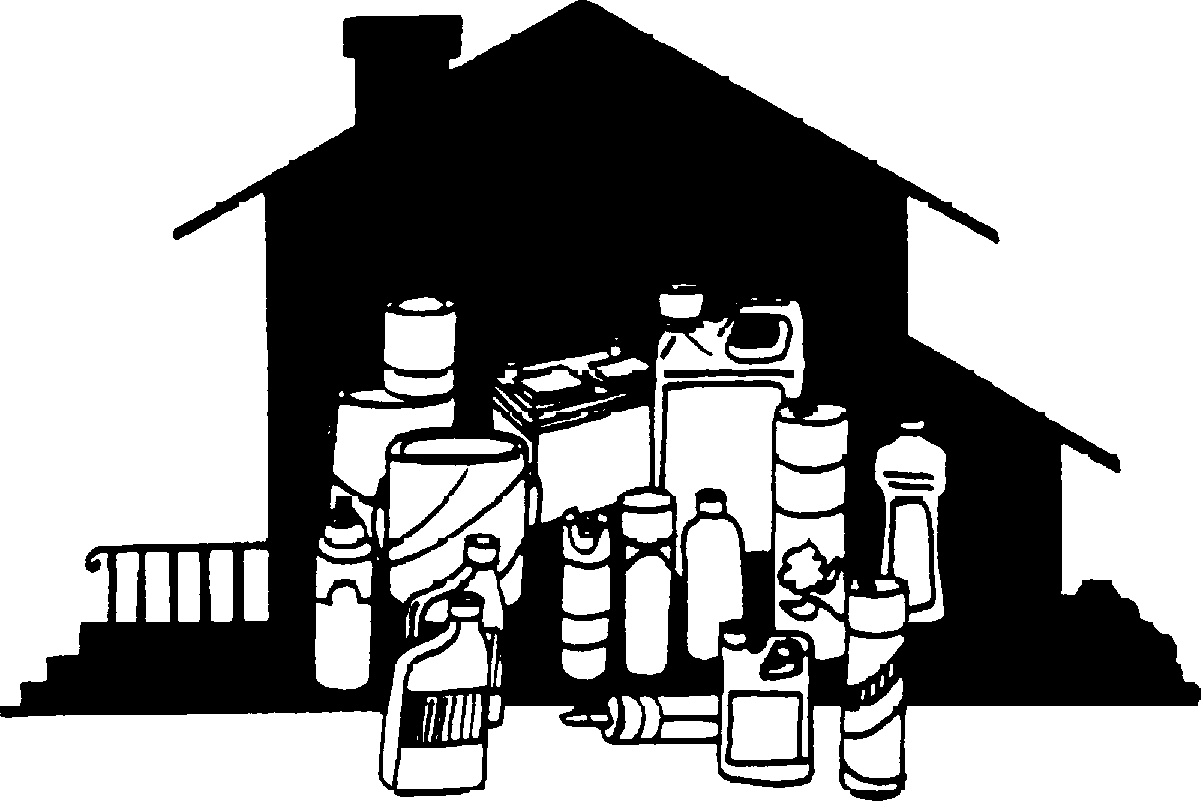 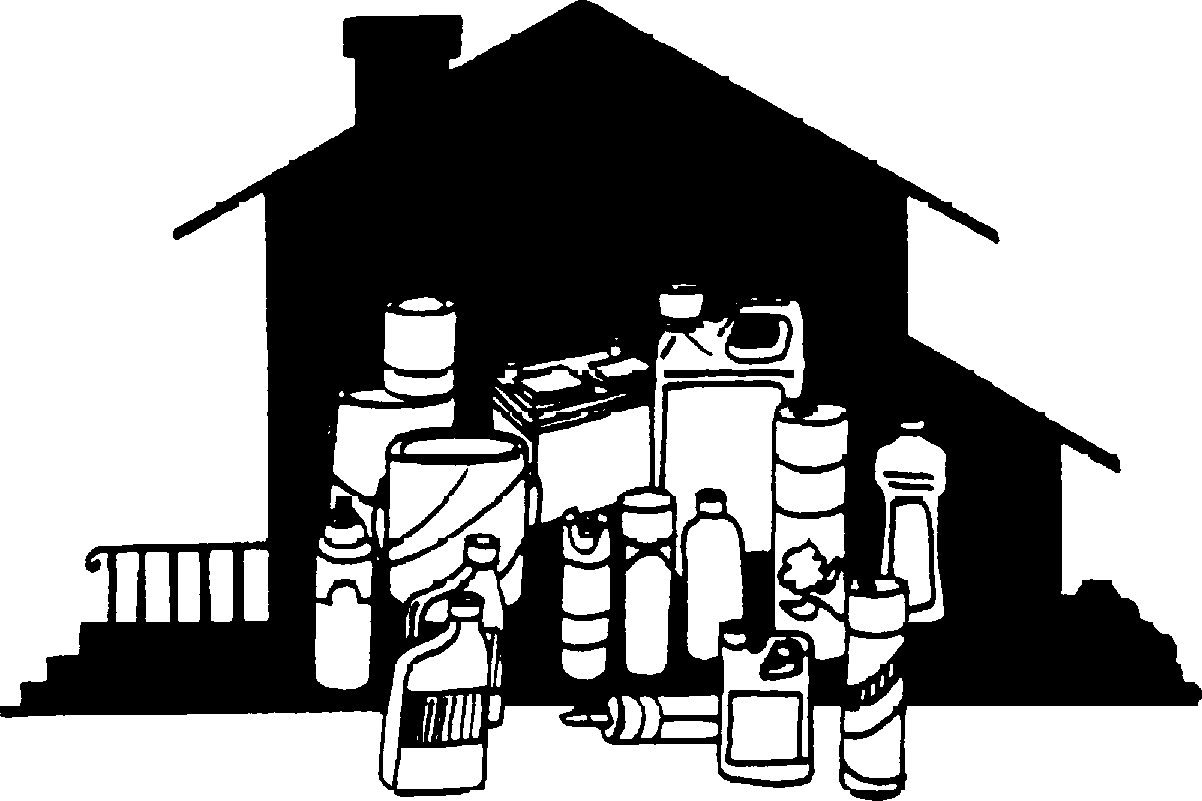 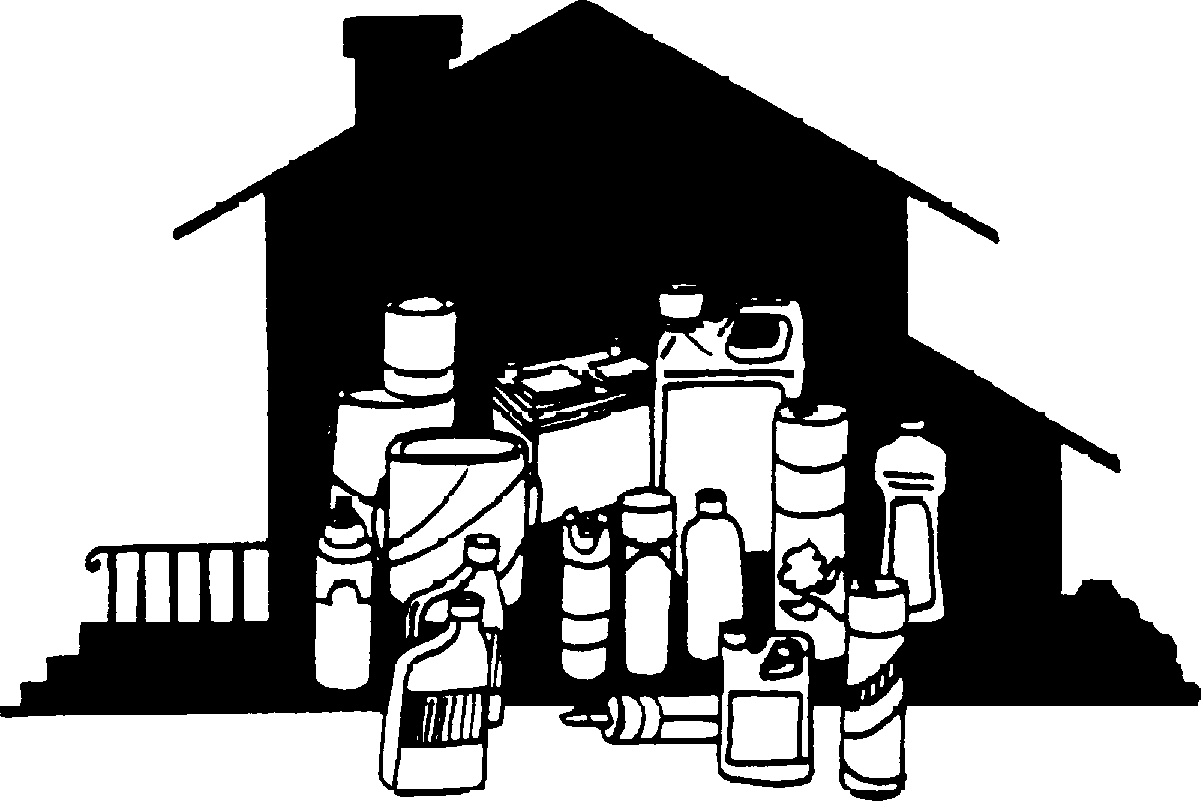 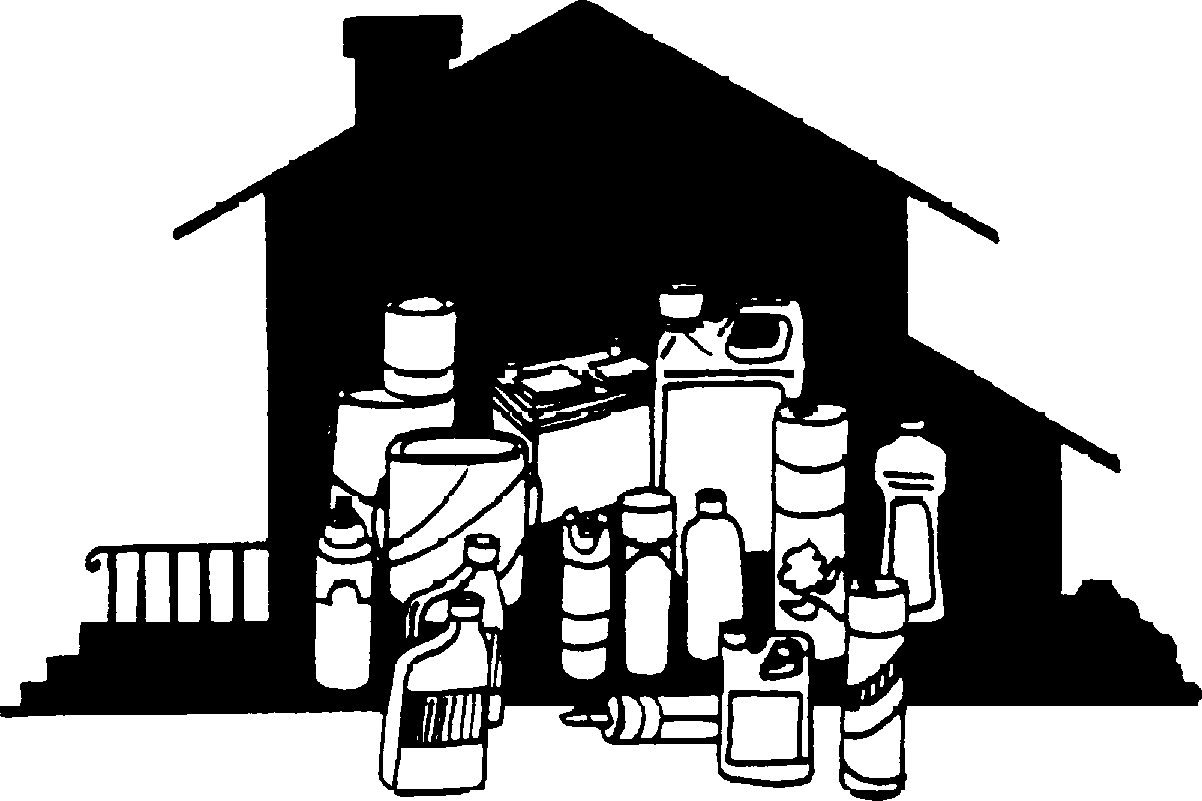 